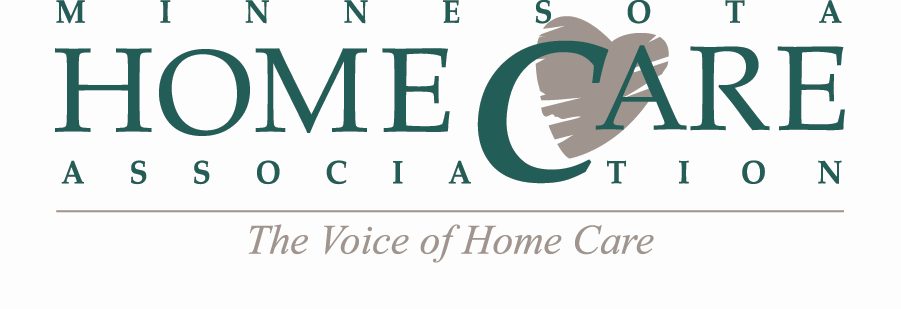 Region Leaders AgendaMonday, January 7, 20191:00 – 1:30 PM

AGENDA
Call to order
State-Wide Region Meetings: February 13, 2019Reminder: MHCA will send all meeting correspondence 
Education In-Service: “Emergency Preparedness” 30 minute webinar with roundtable discussions
Schedule: Meetings start at 9:30 am, followed by 10:00 am webinar & regulatory updates. Please test AV prior to meeting start! ZOOM – new technology for February
DeadlinesWednesday, January 9: Meeting Times/Locations and Agenda changes due (MHCA will compile agendas) Sun., Feb 10: RSVP Deadline for February meetingsMon., Feb 11: Webinar link, CEU sign-in sheets, and attendee list sent by MHCAFri., Feb 15: Sign-in sheets due back to MHCA (MHCA to send template)
ElectionsUpcoming Education & EventsJan 23 – Medicare 101Jan 24 – Practical Applications of Medicare Conditions of ParticipationFeb 6 – March 20 – Webinar: Home Health Disease Management (4 part series)Region Meeting: May 16 - Duluth2019 Region Meeting Dates - Mark Your Calendars!May 16 – DuluthSeptember 11 - Comprehensive Home Care Rule Revision December 4 – Webinar topic: Clinical
Other Business
Next Meeting: Monday, August 26, 2019 (2:00 – 2:30 PM)Adjourn